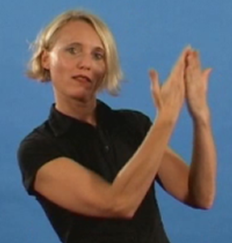 13.	 Mutter Theresa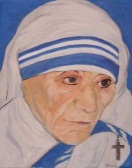 Was hat Mutter Theresa toll gemacht? Male oder schreibe: